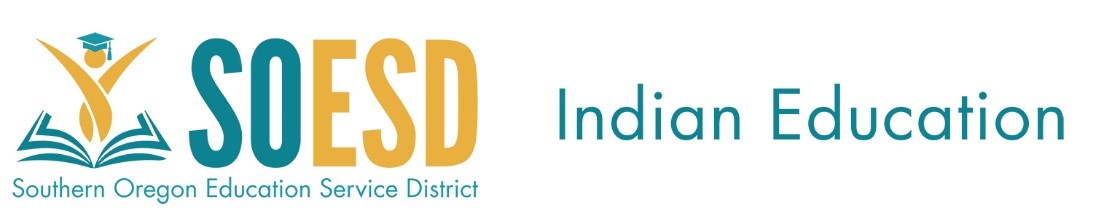 Southern Oregon Education Service District/ American Indian/Alaska Native (AI/AN) Educator CadreapplicationApplications must be received by April 22, 2021Contact InformationEducation InformationSummary of Work Experience in Education / Teaching Experience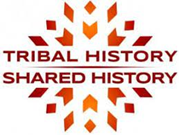 Summary of Community and / or Education Related Volunteer ExperienceReferences I hereby certify that the information provided on this application and all appended sheets is true and correct.  I am the person named in this application, and to the best of my knowledge and belief, the foregoing statements are true and correct in every way.____________________________________________________/____/___Signature of Applicant 	    			           DateQuestions or comments contact:Tanya FrisendahlStudent Success Act ConsultantEducational Services Team503-949-1480 (cell)tanya_frisendahl@soesd.k12.or.usMail Original Signed Application to:Tanya Frisendahl c/o Nancy HayesSouthern Oregon Education Service District101 N. Grape Street, Medford, OR 97501ANDEmail Application to:Tanya Frisendahltanya_frisendahl@soesd.k12.or.usApplications must be received by April 22, 2021Full Legal Name Last Name (Jr., II, etc.)Full Legal Name Last Name (Jr., II, etc.)First NameMiddle Initial Mailing AddressMailing AddressMailing AddressHome PhoneCityCityStateZip CodeBusiness PhoneMessage PhoneCell PhoneE-mail AddressE-mail AddressE-mail AddressE-mail AddressName and location of college/universityType of majorDate of Graduation or Years AttendedDegree/Certificate EarnedDatesDatesEmployer/District Name  (List in Chronological Order)Position Held/ Grades TaughtDescribe your teaching experience(s)/duties:From Mo./Yr.To Mo./Yr.Employer/District Name  (List in Chronological Order)Position Held/ Grades TaughtDescribe your teaching experience(s)/duties:DatesDatesEmployer/District Name (List in Chronological Order)Position Held/ Grades TaughtDescribe your teaching experience(s)/duties:From Mo./Yr.To Mo./Yr.Employer/District Name (List in Chronological Order)Position Held/ Grades TaughtDescribe your teaching experience(s)/duties:Why are you interested in becoming a member of the AI/AN Educator Cadre for Southern Oregon Education Service District (SOESD)?What other experiences do you have and / or what strengths will you contribute to the cadre’s success in advocating for, respecting, and/or understanding cultural differences? What experience(s) do you have with Native cultures?Outline here any skills and experiences you have as a facilitator of adult learning or that you feel would support your success when presenting SB13 training to colleagues. NameAddressDaytime TelephoneOccupation/EmployerYears KnownA requirement for the SOESD AI/AN Educator Cadre is participation in continuing professional development in the area of understanding tribal history and cultural contribution. In addition, there is the requirement of helping to co-facilitate at least one SB13 training in your school or district and creating at least one Canvas course for either an elementary or secondary grade level.  Yes, I will be able to meet these requirements if selected. 